						Додаток	ЗАТВЕРДЖЕНО                                      	рішення міської ради	від 31.03.2021 № 8/9-7			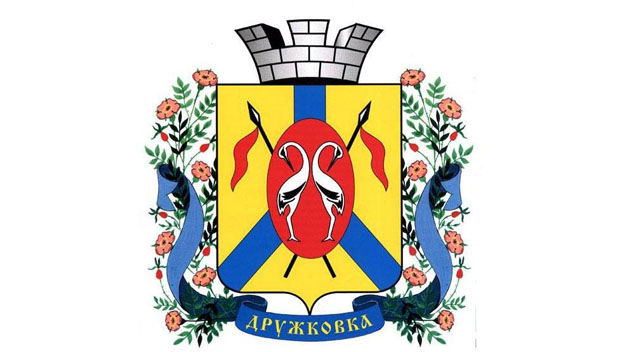 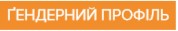 місто Дружківка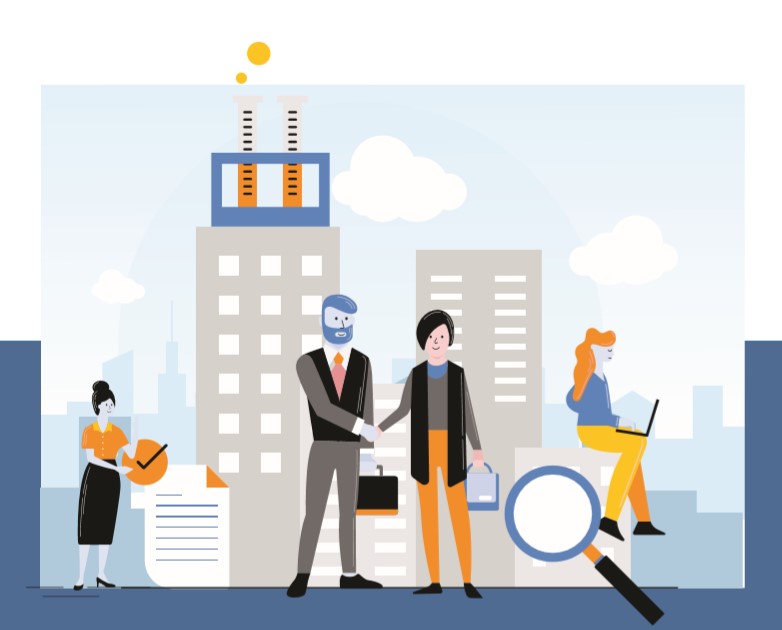 ЗАГАЛЬНІ ПОКАЗНИКИ           Жінки складають більше половини населення міста – 52,8 %, у  міських поселеннях – 53 %, в сільській місцевості - 47%.  Загалом  по  місту  кількість чоловіків переважає кількість жінок у віковій групі 0-39 років і починає знижуватись у віці 40-44 роки, а у віковій групі 70 років і старше жінки становлять вже 69,8%.           Середній вік чоловіків у 2020 р. становить  40,5 років, жінок – 45,9  років.  Він  збільшився і у жінок (на 0,6 років), і у чоловіків (на 0,7 років) порівняно з 2018 р. У середньому віці чоловіків з міських поселень та сільської місцевості різниця складає в 5,9 років, а  у жінок 5,7  років з вищим показником у сільській місцевості.            Середня очікувана тривалість життя у 2020 році серед чоловіків на 10 років менше: серед жінок - 76,1 років, а чоловіків — 66,6 років. Спостерігається незначна різниця між сільською місцевістю та міськими поселеннями у чоловіків: 0,3 років на користь містян. У  жінок  різниця  склала 0,8 років на користь сільського населення.РОЗПОДІЛ ПОСТІЙНОГО НАСЕЛЕННЯ ЗА СТАТТЮ (тис. осіб)СЕРЕДНІЙ ВІК НАСЕЛЕННЯ ЗА СТАТТЮ (років)СЕРЕДНЯ ОЧІКУВАНА ТРИВАЛІСТЬ ЖИТТЯ ПРИ НАРОДЖЕННІ ЗА СТАТТЮ (років)ЗАЙНЯТІСТЬ ТА БЕЗРОБІТТЯ         Економічна активність у чоловіків була вищою, ніж у жінок. Але з часом вона має  тенденцію до зниження для населення обох статей.           Протягом останніх трьох років рівень  безробіття складає у чоловік 0,01%, у жінок 0.1%. Середньомісячна заробітна плата,  станом на 01.11.2020, становить однаковий розмір 9 270 грн. та не має гендерної градації.Отримувачі послуг Дружківського міського центру зайнятості (осіб)Кількість працевлаштованих громадян (осіб)ОХОРОНА ЗДОРОВ’Я НАСЕЛЕННЯ   Коефіцієнт народжуваності серед жінок вікової групи 15-19 років знизився:  протягом 2018- 9,4%, 2019 – 14,6%, 2020-3 %.        Кількість ВІЛ-інфікованих та хворих на СНІД чоловіків і жінок збільшується щорічно. Протягом 2018-2020 рр. вона зросла на 12 % (з них чоловіків – на 1,6%, жінок – на 10,4%).                      Кількість чоловіків з числа ВІЛ-інфікованих та хворих на СНІД у 2020р склала 47,7% від загальної кількості хворих.         Смертність жінок від причин, що пов’язані з вагітністю та пологами, у 2018 та 2020 рр. склала 1 випадок (2018 рік).          За даними Дружківського відділення судово-медичної експертизи кількість померлих від навмисних самоушкоджень становить: 2018 рік – 12 випадків, з них: 9 чоловіків, 3 жінки. 2019 рік – 11 випадків, з них: 7 чоловіка, 4 жінки. Протягом 2020 року даних випадків не було.КОЕФІЦІЄНТ НАРОДЖУВАНОСТІ ЖІНОК ВІКОВОЇ ГРУПИ 15-19 РОКІВКІЛЬКІСТЬ ВІЛ-ІНФІКОВАНИХ ТА ХВОРИХ НА СНІД ЗА СТАТТЮ (осіб)СМЕРТНІСТЬ ЖІНОК ВІД ПРИЧИН, ЩО ПОВ’ЯЗАНІ З ВАГІТНІСТЮ, ПОЛОГАМИ ТА УСКЛАДНЕННЯМИ ПІСЛЯПОЛОГОВОГО ПЕРІОДУРОЗПОДІЛ ПОМЕРЛИХ ВІД НАВМИСНИХ САМОУШКОДЖЕНЬ ЗА СТАТТЮ ТА ТИПОМ ПОСЕЛЕНЬРОЗПОДІЛ ВИПАДКІВ СМЕРТІ ЗА СТАТТЮ ТА ОСНОВНИМИ ПРИЧИНАМИ СМЕРТІ           Серед зазначених причин смерті хвороби кровообігу складають 67%. Жінки складають 57,4 % померлих від хвороб кровообігу. Чоловіки в середньому  в 4 рази частіше помирають від туберкульозу, ніж жінки.         Чоловіки в середньому в 4 рази частіше помирають від зовнішніх причин (здебільшого від транспортних нещасних випадків, дії алкоголю та навмисних самоушкоджень). ОСВІТАЗАГАЛЬНА КІЛЬКІСТЬ НАВЧАЛЬНИХ ЗАКЛАДІВ            Кількість навчальних закладів в місті складає 25 ( ЗНЗ-7,  гімназія-1, ДНЗ-10, НВК-2, ПНЗ-2, ДТ ДГМА, ДЖКК, ПТЛ), кількість очільників жінок / чоловіків - 18/7  (протягом 2018, 2019 років показники однакові);ЗАГАЛЬНА КІЛЬКІСТЬ УЧНІВ           Представництво жінок і чоловіків у відділі освіти- жінок-7, чоловіків-1  (протягом 2018, 2019, 2020 років показники однакові);           У закладах освіти Дружківської міської ради жінки обіймають 67% керівних посад у навчальних  закладах освіти (супроти 33% чоловіків на відповідних посадах), в той час як шкільні педагогічні колективи 95-100% складаються із жінок. На даний час в закладах освіти працює лише 33 педагога - чоловіка (5,6 %). За останні  роки їх кількість значно зменшилась, і як результат виникає потреба загальноосвітніх навчальних закладів в учителях математики, інформатики, фізики, технічної праці.          У Дружківському професійному ліцею кількість учнів дівчат/хлопців складала – 2018 рік 19/84, 2019 рік – 22/88, 2020 рік – 29/18. У Дружківському житлово-комунальному коледжі (дівчата/ хлопці) :2018 рік – 8/134, 2019 рік – 8/134, 2020 рік – 18/104.        У дружківському фаховому коледжі Донбаської державної машинобудівної академії кількість учнів дівчат/хлопців складає – 2018 рік – 94/242, 2019 – 84/293, 2020 – 84/296.        В усіх навчальних закладах забезпечені рівні права для жінок та чоловіків, відсутні випадки дискримінації за ознаками статі.СПОРТ                 В місті функціонують: Палац спорту та стадіон, спортивний комплекс «Здоров’я» ПрАТ «ГРЕТА», крита спортивна споруда зі штучним льодом «Альтаїр», 18 спортивних залів, 13 футбольних полів, 9 спортивних майданчиків з нестандартним тренажерним обладнанням, 2 тенісні корти, 5 майданчиків зі штучним покриттям, 10 майданчиків з тренажерним обладнанням, плавальний басейн, на базі Східного центру комплексної реабілітації для осіб з інвалідністю функціонує реабілітаційний тренажерний зал. КІЛЬКІСТЬ ШТАТНИХ ПРАЦІВНИКІВ СФЕРИ ФІЗИЧНОЇ КУЛЬТУРИ І СПОРТУ -КІЛЬКІСТЬ НАСЕЛЕННЯ, ЯКЕ ЗАЙМАЄТЬСЯ СПОРТОМКІЛЬКІСТЬ ВИХОВАНЦІВ ДИТЯЧО-ЮНАЦЬКИХ ШКІЛПРЕДСТАВНИЦТВО ЖІНОК І ЧОЛОВІКІВ В ОРГАНАХ ВИКОНАВЧОЇ ВЛАДИ ТА МІСЦЕВОГО САМОВРЯДУВАННЯ         Станом на 01.11.2020 в місті Дружківка створена    територіальна  громада, обрано міського голову (чоловіка) та депутатів міської ради.          Ґендерна складова депутатського корпусу склала: 24 чоловіка та 11 жінок, виконавчого комітету -  6 жінок та 8 чоловіків. Серед старост сел 2 жінка та 4 чоловіків.ВЕТЕРАНИ АНТИТЕРОРИСТИЧНОЇ ОПЕРАЦІЇ/ ОПЕРАЦІЇ ОБ’ЄДНАНИХ СИЛ     За останні 3 роки кількість осіб, що перебували на обліку у Дружківському військовому комісаріаті та приймали безпосередню участь в антитерористичній операції, забезпеченні її проведення і захисті незалежності, суверенітету та територіальної цілісності України та у здійсненні заходів із забезпечення національної безпеки і оборони,  зросла на 24 особи, 4 з яких – жіночої статі.ПРАВОПОРУШЕННЯ ТА ПРАВОСУДДЯКІЛЬКІСТЬ ЗАРЕЄСТРОВАНИХ ЗАЯВ, ПОВІДОМЛЕНЬ ПРО ВЧИНЕНІ ПРАВОПОРУШЕННЯ ТА ІНШІ ПОДІЇ, ПОВ’ЯЗАНІ З ДОМАШНІМ НАСИЛЬСТВОМРЕАЛІЗАЦІЯ ҐЕНДЕРНОЇ ПОЛІТИКИ В ОБЛАСТІДОКУМЕНТИ З ПИТАНЬ ВПРОВАДЖЕННЯ ҐЕНДЕРНОЇ ПОЛІТИКИІНСТИТУЦІОНАЛЬНЕ ТА РЕСУРСНЕ ЗАБЕЗПЕЧЕННЯ РЕАЛІЗАЦІЇ ҐЕНДЕРНОЇ ПОЛІТИКИ           Станом на 01.11.2020 у структурі Дружківської міської ради відповідальним за реалізацію ґендерної політики є відділ з питань культури, сім’ї, молоді, спорту та туризму Дружківської міської ради.           Ґендерний аудит, моніторинг та оцінка реалізації політики рівних прав та можливостей жінок та чоловіків в області не проводились. СПІВПРАЦЯ З ГРОМАДСЬКИМ СЕКТОРОМСекретар міської ради                                                                     К.Б.ХОРС           Гендерний профіль міста Дружківка створено відділом з питань культури, сім’ї, молоді, спорту та туризму Дружківської міської ради.Начальник відділу з питань культури, сім’ї, молоді, спорту та туризму  				    	Ю.А.ПИВОВАР    20182018201920199 місяців 20209 місяців 2020Усього померлих з усіх причинВсього: 1029Чоловіків 466Жінок 563Всього: 1029Чоловіків 466Жінок 563Всього: 923Чоловіків 371Жінок 522Всього: 923Чоловіків 371Жінок 522Всього: 793Чоловіків 303Жінок 490Всього: 793Чоловіків 303Жінок 490чолжінчолжінчолжіну тому числі від:Деякі інфекційні та паразитальні хвороби421312Новоутворення817162937163Ендокринні хвороби, розлади харчування та  порушення обміну речовин230100Хвороби нервової системи223000Хвороби вуха та соскоподібного відростка010000Хвороби системи кровообігу265424249402157389Хвороби сечостатевої системи152010Вагітність, пологи та післяпологовий період100Окремі стани, що виникають в перинатальному періоді311000Симптоми, ознаки та відхилення від норми, що виявлені при клінічних і лабораторних дослідженнях, не класифіковані в інших рубриках2114214110Розлади психіки та поведінки101010Зовнішні причини смертності36123310474Хвороби органів дихання1233532Хвороби органів травлення382417242120№Назва документуДані документуПосилання в інтернеті1Рішення виконкому Дружківської міської ради «Про затвердження  Положення про координаційну раду  з питань молодіжної  та сімейної політики, запобігання  та протидії домашньому  насильству і насильству за ознакою статі, гендерної рівності  та протидії торгівлі людьми»Від 17.04.2019 № 192https://druisp.gov.ua/2017-02-06-14-02-52/7513:192 2Рішення виконкому Дружківської міської  ради «Про затвердження складу координаційної ради з питань молодіжної  та сімейної політики, запобігання  та протидії домашньому  насильству і насильству за ознакою статі, гендерної рівності  та протидії торгівлі людьми»Від 03.04.2019№155https://druisp.gov.ua/2017-02-06-14-02-52/7455:1553Розпорядження міського голови «Про призначення відповідальної особи за реалізацію  державної політики у сфері запобігання  та протидії домашньому насильству за ознакою статі в місті Дружківка»  від 08.01.2019 № 44Рішення виконкому Дружківської міської ради «Про створення міської Координаційної ради з ґендерних питань та впровадження національного плану дій з виконання резолюції Ради Безпеки ООН 1325 «Жінки, мир, безпека» та затвердження Положення про міську Координаційну раду»Від 04.12.2019№ 559https://druisp.gov.ua/2017-02-06-14-02-52/9280:444205Рішення виконкому Дружківської міської ради «Про затвердження  міського  плану  заходів  у рамках Національного плану дій з виконання  резолюції   Ради Безпеки ООН 1325 «Жінки, мир, безпека»  на період  2020 – 2022 років»Від 18.12.2019 № 584https://druisp.gov.ua/2017-02-06-14-02-52/8315:5846Рішення виконкому Дружківської міської ради «Про внесення змін до рішення виконавчого  комітету міської ради  від 04.12.2019 № 559 «Про створення міської Координаційної  ради з ґендерних питань та впровадження  національного  плану  дій з виконання  резолюції   Ради Безпеки ООН 1325 «Жінки, мир, безпека» та затвердження  Положення про міську  Координаційну раду» Від 07.10.2020 № 444https://druisp.gov.ua/2017-02-06-14-02-52/9280:44420Тематична групаНазва громадської організації, діяльність яких направлена на забезпечення прав даної категорії осіб.Органи місцевої ради, що працюють з ними.Особи з інвалідністю та члени їх родинГРОМАДСЬКА ОРГАНІЗАЦІЯ ЖІНОК, ЖІНОК-ІНВАЛІДІВ, ЗА ВІДРОДЖЕННЯ УКРАЇНСЬКИХ НАЦІОНАЛЬНИХ ТРАДИЦІЙ "АНАСТАСІЯ"Відділ з питань культури, сім’ї, молоді, спорту та туризму, відділ освіти Дружківської міської ради, відділ охорони здоров’я, управління соціального захисту населення Дружківської міської ради (далі - УСЗН)ВетераниГРОМАДСЬКА ОРГАНІЗАЦІЯ "ВЕТЕРАНІВ ВІЙНИ І ПРАЦІ УКРАЇНИ ПРАЦІВНИКІВ ДРУЖКІВСЬКОГО ЖИТЛОВО-КОМУНАЛЬНОГО КОЛЕДЖУ ДОНБАСЬКОЇ НАЦІОНАЛЬНОЇ АКАДЕМІЇ БУДІВНИЦТВА І АРХІТЕКТУРИ"Відділ з питань культури, сім’ї, молоді, спорту та туризму, відділ освіти Дружківської міської ради, відділ охорони здоров’я Дружківської міської ради, УСЗНДРУЖКІВСЬКА МІСЬКА ОРГАНІЗАЦІЯ ВЕТЕРАНІВ УКРАЇНИВідділ з питань культури, сім’ї, молоді, спорту та туризму Дружківської міської ради, відділ освіти Дружківської міської ради, відділ охорони здоров’я Дружківської міської ради, УСЗНВнутрішньопереміщені особиГРОМАДСЬКА ОРГАНІЗАЦІЯ "РАДУГА"Відділ з питань культури, сім’ї, молоді, спорту та туризму Дружківської міської ради, УСЗНЛітні людиГРОМАДСЬКА ОРГАНІЗАЦІЯ "ДРУЖКІВСЬКА СПІЛКА САМАРИТЯН"Відділ з питань культури, сім’ї, молоді, спорту та туризму Дружківської міської ради, УСЗН